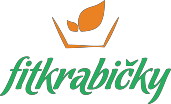 FITKRABIČKY	Dátum: .........................PONDELOKObed:Polievka: Fazuľová kyslá (1,7,10)Kuracie Kung pao s praženými arašidami a zeleninou, ryža (5)Olovrant:Caprese paradajka s mozzarellou a bazalkou (8)Večera:Francúzske zemiaky s dusenou šunkou (3,6)UTOROKRaňajky:Plnená celozrnná bageta s kuracou šunkou a šalátom (1,7)Desiata:Jogurt ovocný (7)Obed:Polievka: OstrokysláZemiakové gnocchi so sladkým makom a hroznovým olejom s maslom (1,8)Olovrant:Knäckebrot s reďkovkovou nátierkou (1,7)Večera:Cézar šalát s grilovanou kuracinkou, medovo – horčicový dip (3,6)STREDARaňajky:Jablkovo – škoricový závin z lístkového cesta (1,3,7)Desiata:Kokosový nápoj s chia semiačkami a ovocímObed:Polievka: Polievka z kyslej kapusty a paradajok Bravčové soté na zelenom korení s cuketou, bulgur (1,10)Olovrant:Čerstvý syr žervé s paprikou a krispami (7,8)Večera:Špagety aglio a olio s parmezánom a petržlenovou vňaťou (1)ŠTVRTOKRaňajky:Oštiepková nátierka s chlebíkom a zeleninou (1,7)Desiata:Jablká s mandľami (8)Obed:Polievka: Ovsená polievka so zeleninou (1,9,10) Zapekané kuracie stehná so zemiakmi na bazalkovom kečupe (9,10)Olovrant:Brusnice s orechami a semiačkami (8,11)Večera:Grécky šalát s olivami a balkánskym syrom (1)PIATOKRaňajky:Dusená šunka s vareným vajíčkom a krúžkami grahamového rožka (1,3,7)Desiata:Pohánková kaša so zaváraným ovocím (8)Obed:Polievka: Polievka z mungo fazule a zeleninyHovädzie na burgundský spôsob s tymiánom a červeným vínom na koreňovej zelenine (4,7)Olovrant:Tvaroh s bylinkami a bryndzovými oblátkami (1,7)Večera:Hlivový guláš so zemiakmi a cuketkouSOBOTARaňajky:Vajíčkový šalát so zemiakmi a jogurtom, chlebík (1,7)Desiata:Ovocné pyré s piškótami (1)